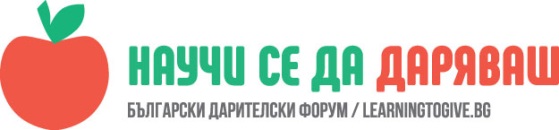 УРОК: Здравословен хранителен режимМилена Цанева преподавател  в ОУ“ Отец Паисий“, СилистраЧасът е проведен в 6 „б“ клас на 12.02.2018г.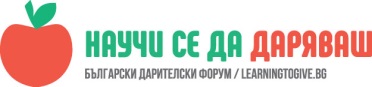 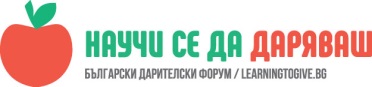 Учениците Доизграждат по-здравословни навици за хранене и начин на живот.Обмислят изборите, които правят, и как  се отразяват на здравето им.ОписаниеЗапочнах урока си  с анализи на Национален център по обществено здраве , за здравето на населението в България.Някой от децата за пръв път разбраха за съществуването на такива анализи.Бяха изненадани от информацията.В следващото упражнение  опитваме да открием връзка   между здравето , начина на хранене и вредните навици.  По време на урока учениците  погледнат и към собствения си избор. Всеки от нас прави избор да живее по един или друг начин, който включва консумация на храни, спорт или липса на такъв и т.н. Интересно премина разговора между децата когато говореха за своя ден какво включва той с какво се занимават и какви храни консумират.Помолих  учениците да затворят очи и да си представят всички храни и напитки, които са поели през последните 24 часа.  Отворяйки  очи изброиха  храните на един лист в списък една след друга.  След това всеки ученик се опита да отговори на въпросите за себе си:- Мислиш ли, че имаш здравословен начин на хранене – начин, който ти помага да растеш и да имаш енергия?- Мислиш ли, че в начина ти на хранене преобладават естествените храни?- По какво се различават начините ни на хранене? Защо според теб е така?*- Какво мислиш за хранителните си навици?- Мислиш ли, че ще промениш нещо в хранителния си режим? Защо? В края на часа изработихме с децата  анкета- проучване  за здравословното хранене на учениците в училище. След провеждането на тази анкета с резултатите ще запознаем училищния лекар с цел изготвяне на програма в училище за подобряване на хранителните навици на учениците. 